Diné Household Water Survey ToolkitCaption: Our Center is excited to announce that we have launched a new research initiative on the Navajo Nation called Diné Household Water Survey. This comprehensive and culturally tailored household water needs assessment will help us understand and document the unique water access experiences of Diné people. We aim to estimate the number of Diné households with no access to piped water and/or inadequate access to water for all their needs. This project has the capacity to inform future infrastructure and policy decisions to increase Native People’s access to clean water.@Anthctoday @Aaipdocs @CDCgov @HealthyNativeYouth @HonoringNations @IndianCountryToday @_IllumiNatives @IndianHealthBoard_Minneapolis @IndianHealthService @Indianz @JohnsHopkinsSPH @NationalIndianHealthBoard @Npaihb @Nihb1 @NationalNativeNews @NativeAmericans @NativeAmericanLifelines @Nimhgov @NNNnativenews @ProjectMosaicllc @SeattleIndianHealthBoard @UrbanIndigenousCollective @UrbanIndianHealth @UrbanIndianHealthInstitute @WeAreHealers @whetstoneradio @cope_program @utahnavajohealthsystem @navajoepi @navajohealthed#NativesDoingTheirPart #NativeAmericanHealth #IndigenousHealth #NativeAmerican #AmericanIndian #AlaskanNative #HealthyTribes #IndigenousPeople #NativeHealth #TribalHealth #CleanWater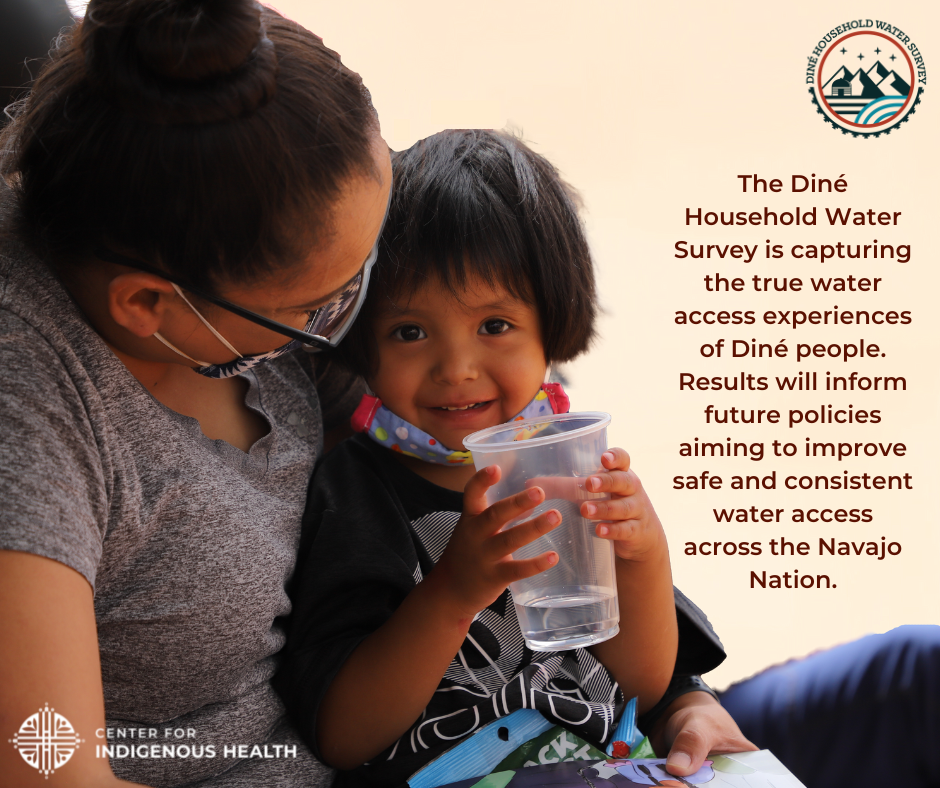 